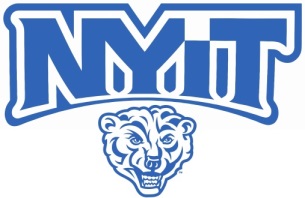 2017 LACROSSE ROSTERNo.	Name	Yr.	Pos.	Ht.	Wt.	Hometown/Previous School01	Andrew Alban	So	ATT	5’6	140	Mastic Beach, NY/William Floyd HS02	Matt Murphy	Fr	ATT	6’0	185	Shirley, NY/ William Floyd HS03	Danny Sullivan	R-Fr	ATT	6’ 0	170	Farmingdale, NY/Farmingdale HS05	Jeremiah Sullivan	So	MID	5’7	160	Dix Hills, NY/ Half Hollow Hills West HS06	Ian Prate	Jr	DEF	5-10	170	West Islip, NY/West Islip HS07	Austin Fitzpatrick	Fr	MID	5’9		170	Aquebogue, NY/ Riverhead HS09	Mike Sofia	So	MID	5-10		191	Holbrook, NY / Sachem North HS11	Matt Chanenchuk	   R-Jr	      ATT     6’0      220	  Mt. Sinai, NY/ U of Maryland12	Jason Sullivan		   So	      ATT     5’9	     132  Stony brook, NY / Ward Melville HS13        Philip Grella III 	   So   	     GOAL   5’10    185  Glen Cove, NY/ Glen Cove HS14	Tom Hughes	R- Sr	MID	5’10		167	Port Jefferson, NY/Comsewogue HS15	Alex Seltzer	Sr	GOAL	6-0	185	Plainview, NY /  Plainview JFK HS16	Jake Slater	Jr	MID	5-9	150	 Holbrook, NY/ Sachem North HS17	Shlomo Amar	Jr	MID	5’8	165	 Woodmere, NY/ Nassau CC18 	Nick Deluca	So	DEF	5’9	192	Baldwin, NY / Baldwin HS19       Chris Gomes	Fr	mid	5’7	120	 Dix Hills, NY/ Commack HS20	Chris Lieze- Hammel     So   	MID     6-3   	188	 Horsham, PA/ Hatboro- Horsham HS21	Tom Brennan	Jr	DEF	6-3	210	Hicksville, NY/Hicksville HS22	 Andrew Zito	Fr	MID	6’0		190	Center Moriches, NY/ Center Moriches HS23	George Schultz	Sr.	ATT	5-10		170	Smithtown, NY / Smithtown West HS24	Kenny Wickline	Fr	MID	5’9		165	Medford, NY/ Bellport HS  25	Frank Callan	Fr	DEF	5’11		195	Massapequa, NY/ Massapequa HS26       Sebastian Cacioppo	So	MID	5-7	   170	Mastic Beach, NY/ William Floyd HS27	Brendan Hurley	Gr	MID	5’10	180	St James, NY/ Washington College28	Braeden Williams	Fr	GOAL	5’10	190	Missouri City, Tx/ Ridge Point HS29	Will Kistinger	Sr	MID	6-0	185	Bohemia, NY / Connetquot HS30	Mike Locastro	Fr	MID	5’8	165	Smithtown, NY/ Sachem North HS33	Chris Inzerillo	So	DEF	5’9	170	Glen Head,NY/ Nassau CC34	Rob Betuel	Fr	DEF	5’11	185	Brookhaven, NY/Bellport HS35	Christian Grilli	Fr	MID	5’9	180	Stony Brook, NY/Ward Melville HS36	Danny Patterson	Sr	DEF	5’9	250	Farmingdale, NY/ Farmingdale HS38	Leroy Halftown	Jr	ATT			Seneca Falls, NY/ Onondaga CC40	Anthony Herman	Jr	DEF	5’8	240	Bethpage, NY/ Post U41	Joe Morhardt	Sr	DEF	6-0	195	Lindenhurst, NY / Lindenhurst HS45	Tom Laviano	Jr	MID	6’0	190	Locust Valley, NY/U of Tampa	47	Kyle Hilland	Fr	DEF	6’1	170	Slingerlands, NY/ Guilderland HS49	Brian Jockers	Fr	GOAL	6’0	240	North Massapequa, NY/ Plainedge HS50	Nick Nicolosi	Jr	DEF	6’0	200	West Islip,  NY/Suffolk CCHead Coach: Bill Dunn (SUNY Cortland ’80), Eighth  Season at NYITAssistant Coaches: Karl Hedstrom, Michael Chanenchuk, Tim Tuttle